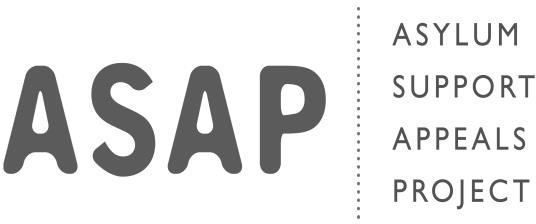 Complaints / Comments FormAsylum Support Appeals Project (ASAP) aims to provide good quality ser- vice to all our service users. However, sometimes things can go wrong. If this happens, we would like to know what happened so that we can improve our services in the future and make things right.If you are not happy about our service and would like to make a com- plaint, please complete this form and return it to the Director at the:Asylum Support Appeals ProjectStudios 11&12, Container City Building 48 Trinity Buoy WharfLondon E14 0FNIf you need help completing the form, or wish to make a complaint verbally, please contact the Director on 020 3716 0284 who will be happy to assist you.Please also use this form to give us any comments you might have.If you are making a complaint against the Director, please send the form to the Chair of the ASAP at the same address.In the box below, please describe the details of your com- plaint. It will be helpful if you can give as specific many de- tails as possible. You can also use the box below to give us any comments about ASAP.Your complaint (continued):Please continue on to additional pages if you wish.Asylum SupportAppeals Project (ASAP)Company registered in England and Wales no. 04763838Registered charity number 1105625Your nameTelephone numberAddressDateYour signature